Wniosek w sprawie wydania zaświadczenia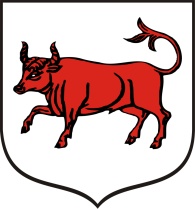 o korzystaniu / nie korzystaniu* ze świadczeń                                                                                    Turek, dn. ............................... r...............................................                                                       /Imię i Nazwisko/..............................................                                /Adres/62-700 Turek            PESEL                                                                                                          Burmistrz Miasta TurkuWniosek w sprawie wydania zaświadczenia o korzystaniu / nie korzystaniu* ze świadczeń:rodzinnych,  funduszu alimentacyjnego, świadczenia wychowawczego*.Podstawa prawna: Kodeks postępowania administracyjnegoUprzejmie proszę o wydanie zaświadczenia o korzystaniu / nie korzystaniu* przeze mnie   z …………………………………………………………………………………………………(wpisać świadczenie)w okresie od ........................................................r. do ...............................................................r. Zaświadczenie jest mi niezbędne w celu: ..................................................................................................................................................................................................................................................................................................................................................................................................                                                                     .....................................................                                                                                                                                 podpis wnioskodawcySposób odbioru odpowiedzi:                                               Termin udzielenia odpowiedzi:Osobiście                                                                       a) zgodnie z KPAPrzesłane pocztą  * niewłaściwe skreślić